Centre for Open and Distance Learning 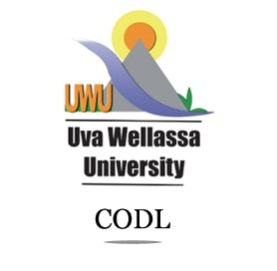 Uva Wellassa University of Sri LankaApplication form Diploma in Management Programme  2nd Intake – Academic Year 2023/2024Please fill this application in English Block CapitalsPart I - Personal DetailsName of Applicant ( with initials) ( Rev./ Mr./ Mrs./ Ms.)Applicant’s Full NameDate of Birth:                                                     Age as at applying date:Gender:                                                              Civil Status: Nationality: NIC No:                                                               NIC Issue Date:Contact Telephone Numbers:Email:Contact Address:Part II – Educational QualificationsResults of the G.C.E.(A/L)ExaminationResults of the G.C.E.(O/L)Examination Other Academic Qualifications, if anyPart III – Other Qualifications/DetailsPresent Employment Details, if any (institute, post, employer etc.)Have you previously applied to this programmeAre you a currently registered or previously registered student for another course at the Center for Open and Distance Learning of the Uva Wellassa University of Sri Lanka?If yes, Give Details: (Please submit all registration details with the copies of relevant letters)Any other Relevant information that you wish to informPart IV – Applicant’s DeclarationI do hereby certify that the above Particulars furnished by me are true and accurate to the best of my Knowledge. In the event of my application for registration being accepted, I shall abide by the rules and regulation governing external candidates of Uva Wellassa University of Sri Lanka.Date:                                                            Signature of Applicant:Note: 	Applicant should attach duly certified copies of the NIC, Results Sheet of G.C.E.(A/L)Examination, Results Sheet of G.C.E.(O/L)Examination, and any other certificate which need to prove the qualifications with the application.Important: Incomplete applications will be rejected without any notification. Part V –  For Office Use OnlyApplication received Date Application   Accepted / Rejected Date                                                                                                           Signature of the Staff OfficerPayments DetailsYear:Index Number:Index Number:Index Number:SubjectsSubjectsRecorded ResultsMedium:Medium:Z-Score:Z-Score:Administrative District from which G.C.E.(A/L) examination was taken:General English (if relevant)General English (if relevant)Administrative District from which G.C.E.(A/L) examination was taken:Common General (if relevant)Common General (if relevant)Administrative District from which G.C.E.(A/L) examination was taken:Year                                                              Index NumberIndex NumberIndex NumberSubjectGradeSubjectGradeCompletion of RequirementsCompletion of RequirementsCompletion of RequirementsSubmitted before the closing dateYesNoComplete the application with all the required detailsYesNoCertified Copies of Certificates are attachedYesNoSelection Committee Recommendation:Recommendation of the programmecoordinatorRecommendedRecommendation of the programmecoordinatorNot RecommendedDateSignatureDescriptionDate ReceivedReferenceRegistration FeeCourse Fee -01st InstallmentCourse Fee -02nd InstallmentExamination FeeCertificate Fee